Неравенство КошиОсновные определения1/В школьной математике числовое неравенство Коши обычно используется в упрощенной формулировке:  если    и  , то    (1).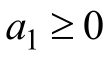 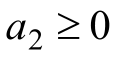 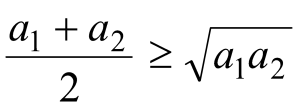 Неравенство (1) обращается в равенство тогда и только тогда, когда  .В общей форме неравенство Коши формулируется следующим образом:  если  ,  то     , где 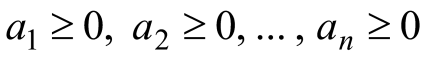 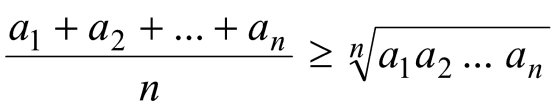 причем неравенство превращается в равенство тогда и только тогда, когда  .Доказательство неравенствДоказать, что если  то верно неравенство  .Доказать неравенство , если.Доказать неравенство , если.Докажите, что для любых действительных  верно неравенство  Докажите, что если действительные числа а удовлетворяют неравенствам   то верно неравенство Докажите, что при любых значениях переменных истинно неравенство:     .Докажите, что если действительные числа а удовлетворяют неравенствам, то верно неравенство .Докажите, что если действительные числа а удовлетворяют неравенствам, то верно неравенство.Доказать неравенство  если x  Пусть а положительные числа , произведение которых равно 1. Докажите, что. Доказать неравенство, если .Пусть  - произвольные положительные действительные числа . Докажите неравенство: .